POSITIONNEMENT DES PHOTOS PROJET FAUVEL.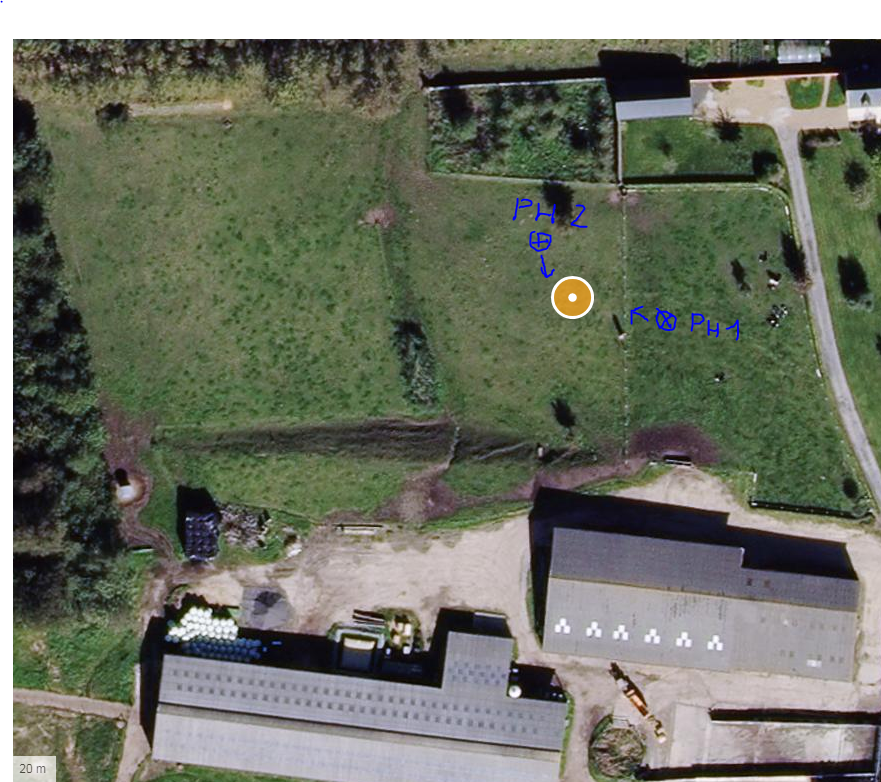 PHOTO 1 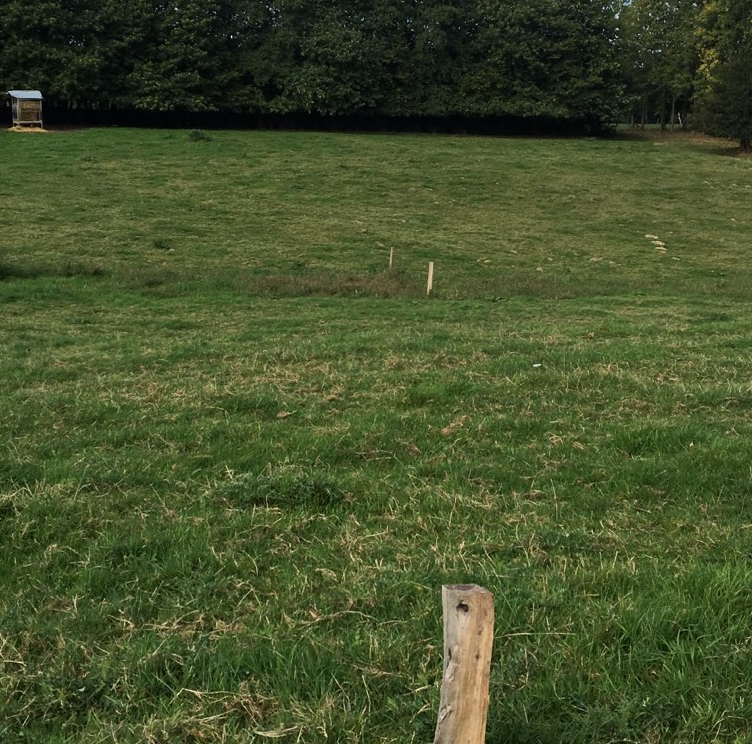 PHOTO 2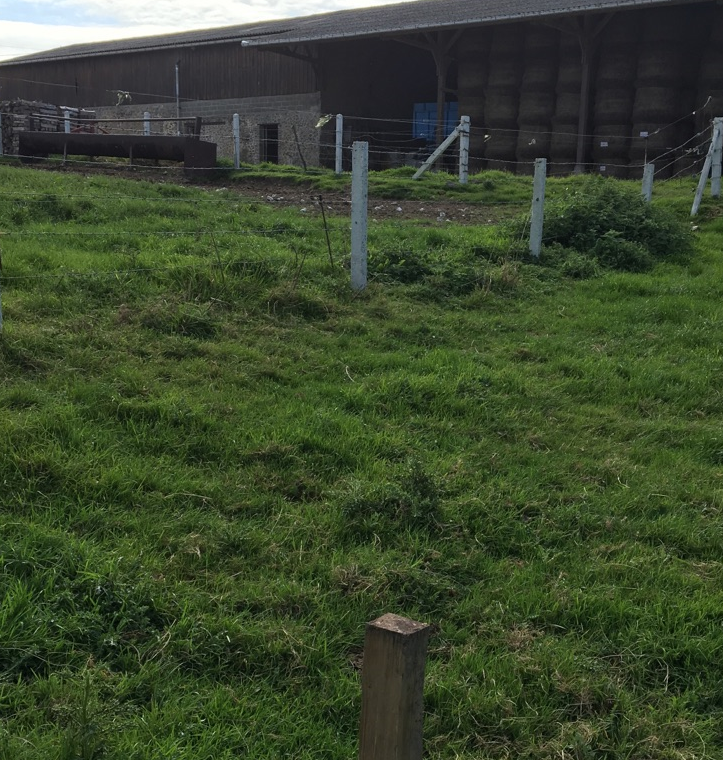 